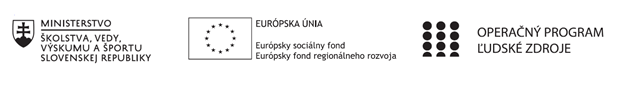 Správa o činnosti pedagogického klubu Príloha:Prezenčná listina zo stretnutia pedagogického klubuPríloha správy o činnosti pedagogického klubu              PREZENČNÁ LISTINAMiesto konania stretnutia: Gymnázium, Hlinská 29, ŽilinaDátum konania stretnutia:07.06.2021Trvanie stretnutia: od 16:00 hod.do 19:00 hod.	Zoznam účastníkov/členov pedagogického klubu:Meno prizvaných odborníkov/iných účastníkov, ktorí nie sú členmi pedagogického klubu  a podpis/y:Prioritná osVzdelávanieŠpecifický cieľ1.1.1 Zvýšiť inkluzívnosť a rovnaký prístup ku kvalitnému vzdelávaniu a zlepšiť výsledky a kompetencie detí a žiakovPrijímateľGymnáziumNázov projektuGymza číta, počíta a bádaKód projektu  ITMS2014+312011U517Názov pedagogického klubu SLOVGYMZADátum stretnutia  pedagogického klubu07.06.2021Miesto stretnutia  pedagogického klubuGymnázium, Hlinská 29, ŽilinaMeno koordinátora pedagogického klubuLenka ŠtalmachováOdkaz na webové sídlo zverejnenej správywww.gymza.skManažérske zhrnutie:krátka anotácia, kľúčové slová čitateľská gramotnosť; čitateľské zručnosti žiakov, kľúčové pojmy, efektivita učenia sa, motivácia žiakov; komunikačné zručnosti žiakov;finančná gramotnosť, finančné informácie, finančné ciele, finančné služby, finančné záväzky, finančný trh, finančné inštitúcie; poistenie; rodinný rozpočet; sporenie; investície; internetbanking, kyberšikana, phishing; Hlavné body, témy stretnutia, zhrnutie priebehu stretnutia:Analýza výsledkov testov čitateľskej gramotnosti a finančnej gramotnostia)          - Vypracovaný pracovný list s využitím čitateľskej stratégie SQ3R a vecného textu                KLÁSEKOVÁ, M.: Banky upozorňujú na phishingové útoky na klientov. In                Finančná gramotnosť v kríze. N magazín roč.5, 2020, č.4, s.79. ISSN 2453-9597               využil vyučujúci finančnej gramotnosti na vyučovacej hodine finančnej                   gramotnosti v 2.ročníkuŽiakov zaujala téma textu – problematika ochrany osobných údajov v prostredí internetového bankovníctva, poisťovníctva, apod.Na základe spätnej väzby možno skonštatovať, že žiakov najviac zaujala 6.úloha (Využite vlastné skúsenosti a odpovedzte na otázky), v rámci ktorej mohli využiť vlastné i sprostredkované skúsenosti; následne v diskusii konfrontovali svoje názory i obavy, ktoré niektorí prežívajú ;  väčšina žiakov sa však neobáva zneužitia svojich osobných údajov, čo vyplýva i z toho, že ešte ani 50% z nich nemá vlastný účet v banke, príp. zodpovednosť za antivírusový program vo svojich elektronických zariadeniach ešte nechávajú na svojich rodičochV závere vyučovacej hodiny žiaci v skupinách tvorili myšlienkové mapy               b)         - Test, zameraný na preverenie finančnej i čitateľskej gramotnosti, ktorý využíval                              nesúvislé vecné texty:                                    - Rodinný rozpočet ( nesúvislý text),In Finančná gramotnosť v kríze. N                                       magazín,  roč.5, 2020, č.4, s.7. ISSN 2453-9597          - Kyber poistenie. Dostupné na:   https://www.tatrabanka.sk/sk/personal/sporenie-investovanie-poistenie/kyber           poistenie/ [cit. 2021-05-10]               využil vyučujúci finančnej gramotnosti na vyučovacej hodine finančnej gramotnosti                v 2.ročníkuV prvej časti testu žiaci riešili zatvorené úlohy s krátkou odpoveďou, v rámci ktorých vyhľadávali správne odpovede v texte,  aj otvorené úlohy s voľnou tvorbou odpovede;V otvorených úlohách  s voľnou tvorbou odpovede žiaci nielen interpretovali získané informácie z nesúvislého textu, ale súčasne museli prepájať získané informácie z poznatkami z iných zdrojov, mohli ich porovnávať a vyjadrovať aj vlastný názorV druhej časti testu žiaci riešili najmä zatvorené úlohy s výberom jednej alebo viacerých správnych odpovedíŽiaci pri riešení úloh pracovali s nesúvislým  textom, zverejneným na webovej stránke Tatrabanky, čo vyžadovalo zručnosti orientovať sa v tomto priestore, vedieť vyhľadávať odkazy a súvislosti medzi zverejnenými informáciamiPriemerná úspešnosť žiakov v riešení  úloh k prvému textu bola 89%, priemerná úspešnosť žiakov v riešení úloh k druhému textu bola 73,5 %, celková úspešnosť v teste bola 81,2 %Formulácia záverov a návrh opatrení pre rozvíjanie čitateľskej gramotnostiVytvorený pracovný list aj test zameraný na finančnú gramotnosť využiť v rámci uvedeného vzdelávacieho predmetu aj v ďalších rokochPokračovať v spolupráci PK SLOVGYMZA a GYMZAFIGA, spolupracovať pri tvorbe testov čitateľskej gramotnosti aj s ostatnými PK – GYMZACHEMIK, BIOGYMZA, GYMZAMAT a GYMZAFYZ  Závery a odporúčania:Pracovný list s využitím čitateľskej stratégie SQ4R, zameraný na prácu s textom KLÁSEKOVÁ, M.: Banky upozorňujú na phishingové útoky na klientov  test s využitím textov: Rodinný rozpočet ( nesúvislý text), In Finančná gramotnosť v kríze a Kyber poistenie. Dostupné na: https://www.tatrabanka.sk/sk/personal/sporenie-investovanie-poistenie/kyber-poistenie/odporučiť aplikovať v rámci vyučovacej hodiny Finančnej gramotnosti v 2.ročníku, v budúcom školskom roku v rámci predmet Seminár z občianske náuky v 4.ročníku, príp. v rámci slovenského jazyka a literatúry v rámci rozvíjania čitateľskej gramotnosti.Z: členky  PK GYMZAFIGAT: 30.6.2021, priebežnePokračovať v spolupráci PK SLOVGYMZA a GYMZAFIGA, spolupracovať pri tvorbe testov čitateľskej gramotnosti aj s ostatnými PK – GYMZACHEMIK, BIOGYMZA, GYMZAMAT a GYMZAFYZ .Z: členky  PK GYMZAFIGAT: priebežne počas školského roka 2021/202214. Vypracoval (meno,priezvisko)Katarína Červencová15. Dátum07.06.202116. Podpis17. Schválil (meno, priezvisko)Lenka Štalmachová18. Dátum07.06.202119. PodpisPrioritná os:VzdelávanieŠpecifický cieľ:1.1.1 Zvýšiť inkluzívnosť a rovnaký prístup ku kvalitnému vzdelávaniu a zlepšiť výsledky a kompetencie detí a žiakovPrijímateľ:GymnáziumNázov projektu:Gymza číta, počíta a bádaKód ITMS projektu:312011U517Názov pedagogického klubu:SLOVGYMZAč.Meno a priezviskoPodpisInštitúcia1.Anna BlunárováGymnázium, Hlinská 29, Žilina2.Katarína ČervencováGymnázium, Hlinská 29, Žilina3.Mária KariakinováGymnázium, Hlinská 29, Žilina4. Helena KrajčovičováGymnázium, Hlinská 29, Žilina5. Lenka ŠtalmachováGymnázium, Hlinská 29, Žilinač.Meno a priezviskoPodpisInštitúcia